WAT DOEN WE VANDAAG?WAT DOEN WE VANDAAG?WAT DOEN WE VANDAAG?WAT DOEN WE VANDAAG?WAT DOEN WE VANDAAG?WAT DOEN WE VANDAAG?WAT DOEN WE VANDAAG?WAT DOEN WE VANDAAG?3KBWJuf Kelly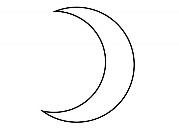 MAANDAGDINSDAG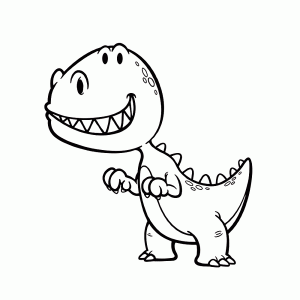 WOENSDAG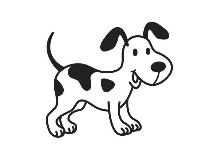 DONDERDAG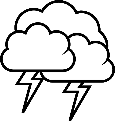 VRIJDAG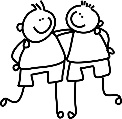 ZATERDAG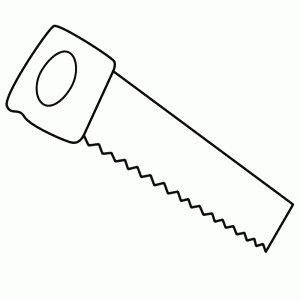 ZONDAG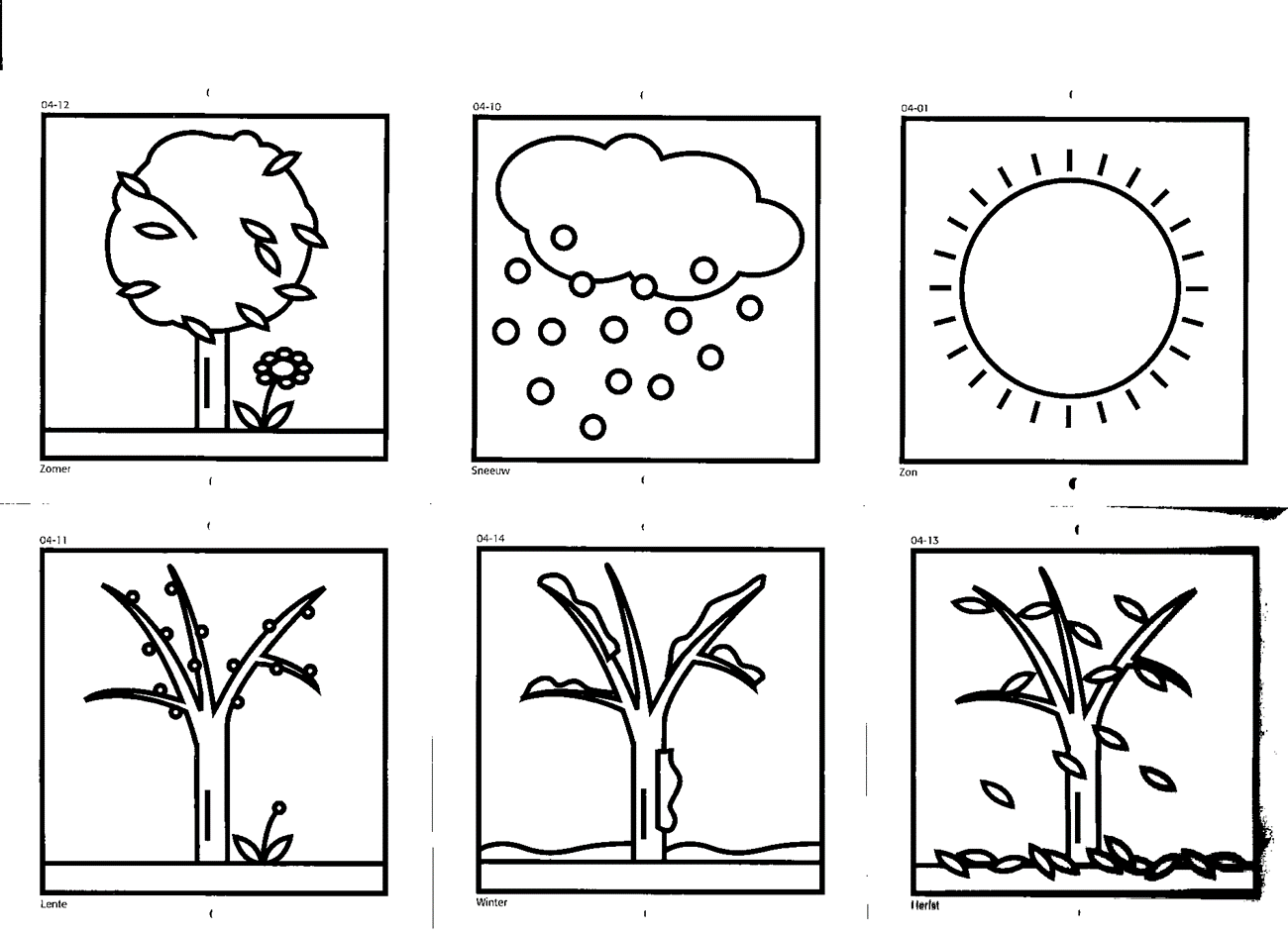 ONTBIJT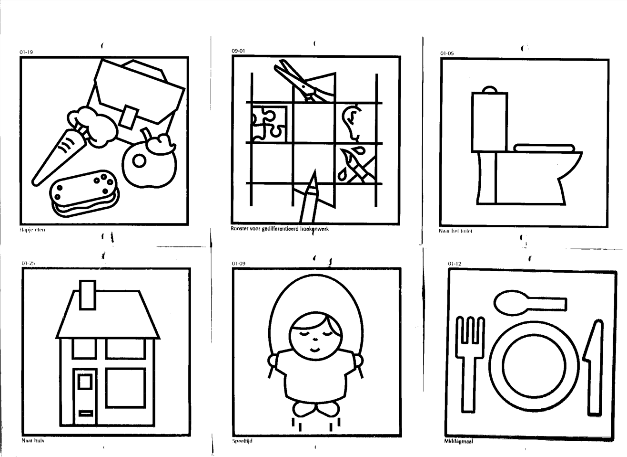 KLAARMAKEN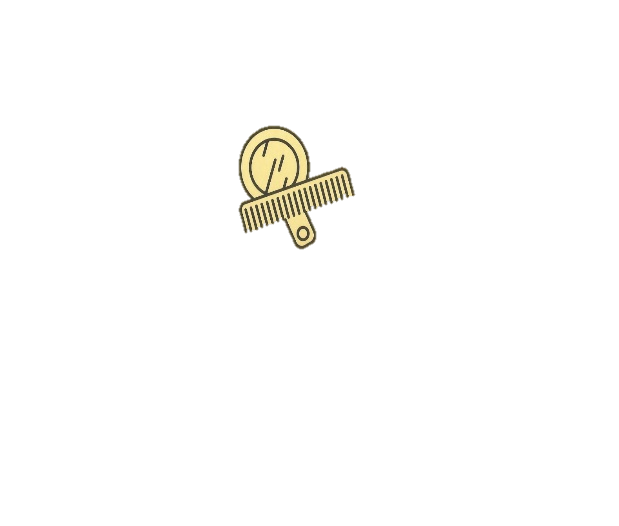 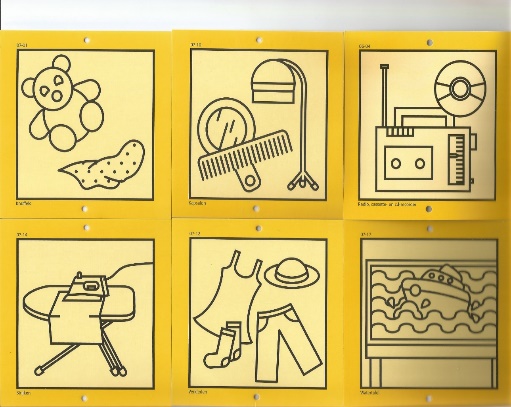 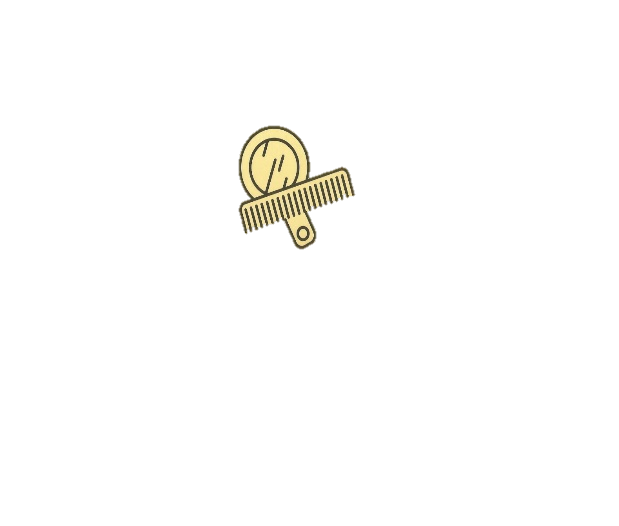 ONTHAAL EN KALENDERS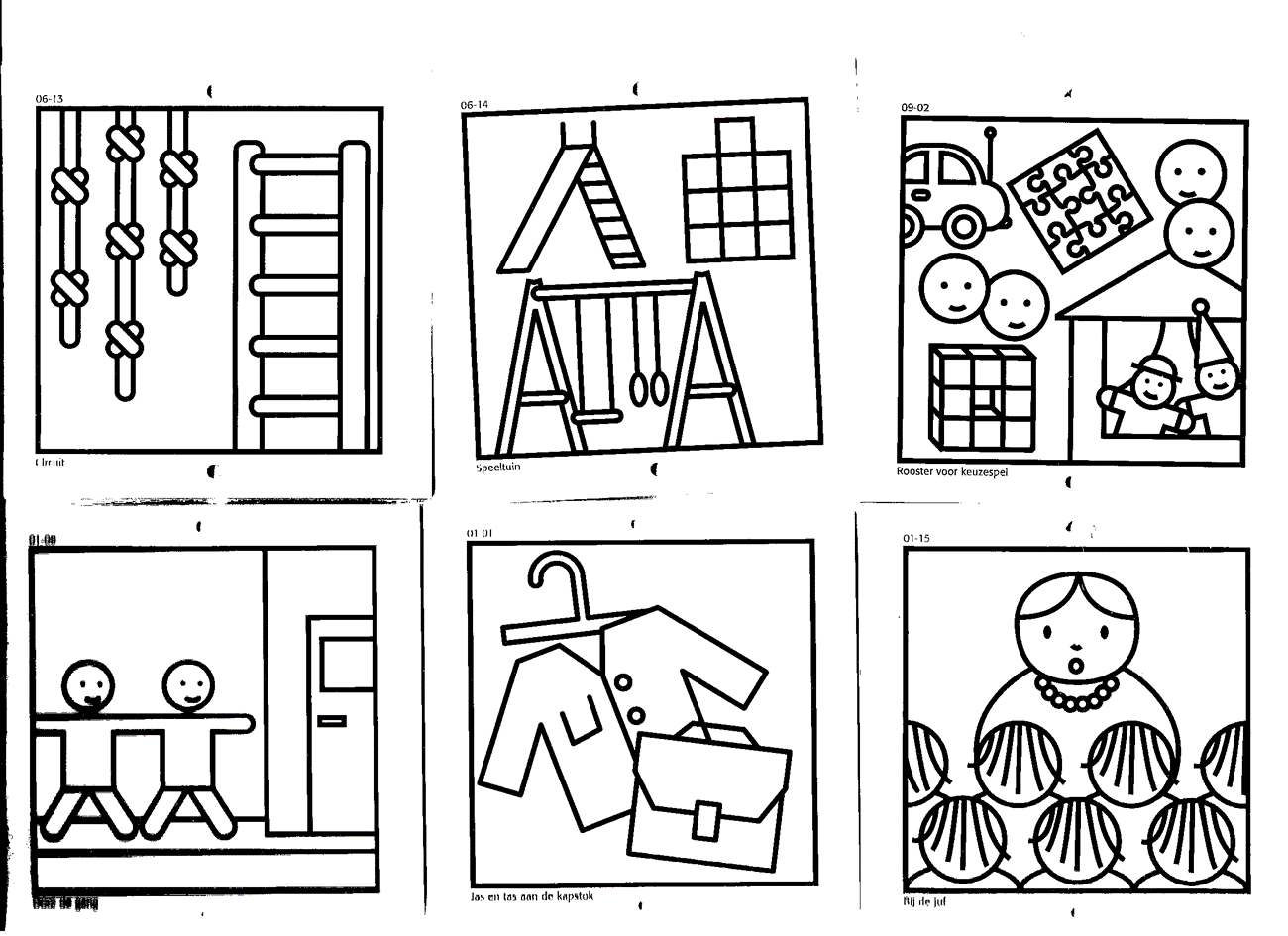 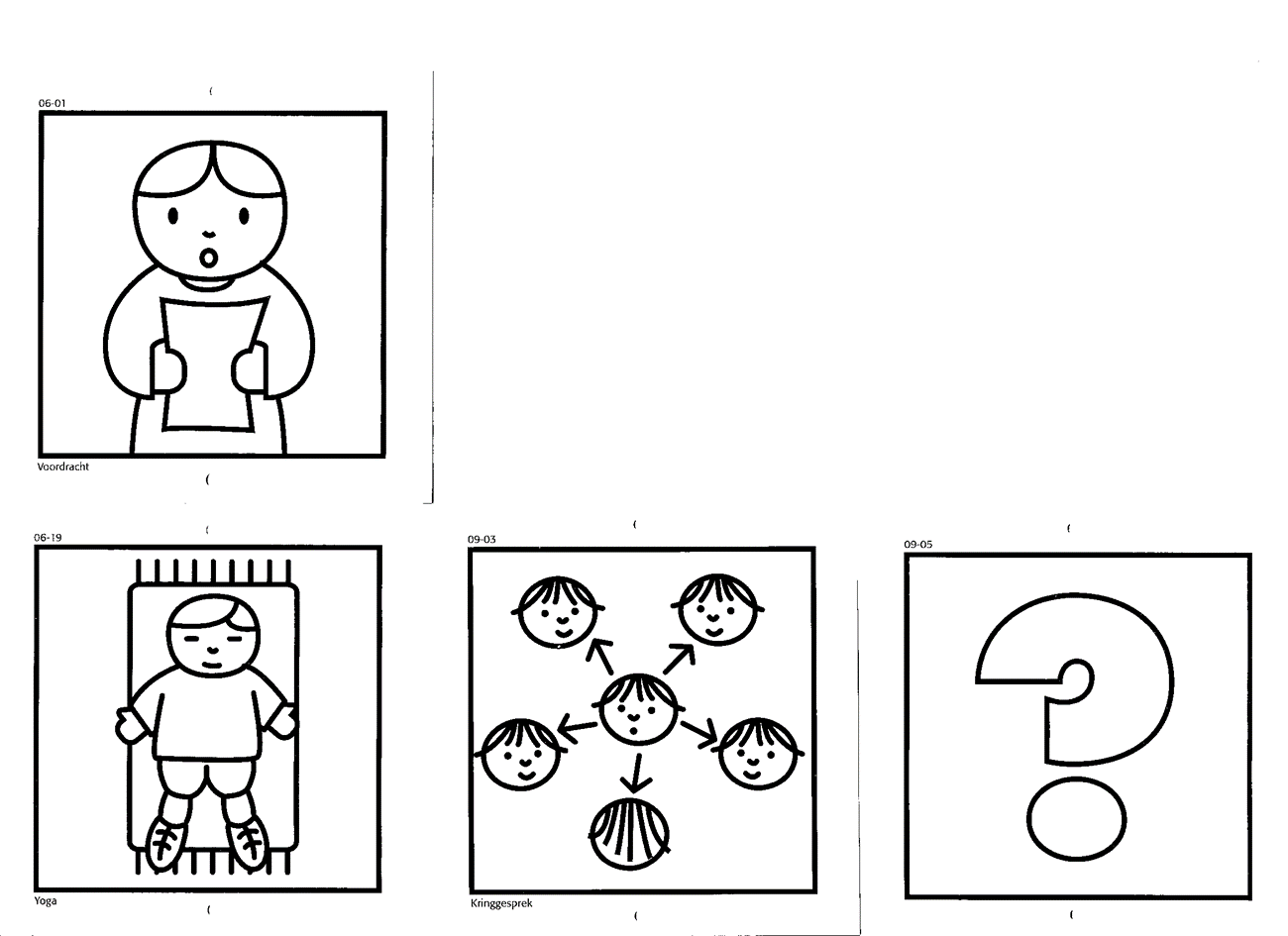 HUIS-HOUDELIJK TAAKJE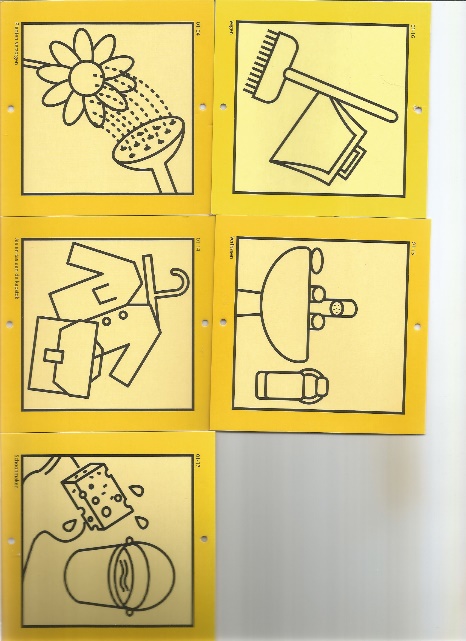 WERKEN VOOR SCHOOL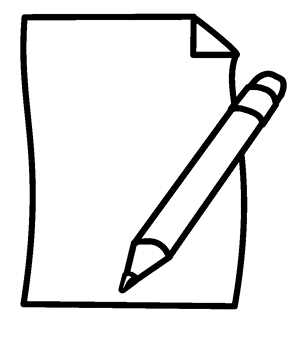 FRUIT ETEN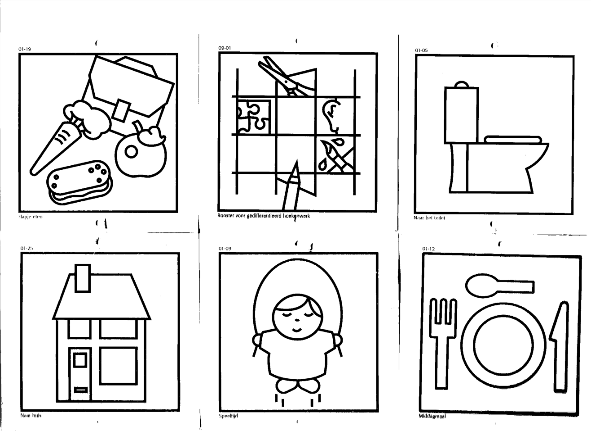 BUITEN SPELEN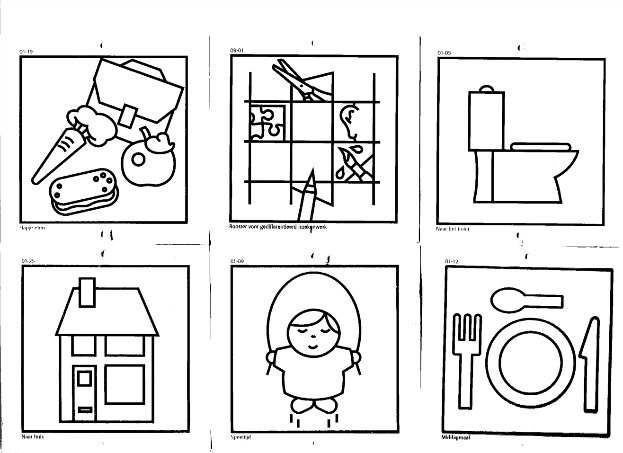 SPELEN OF SCHERMTIJD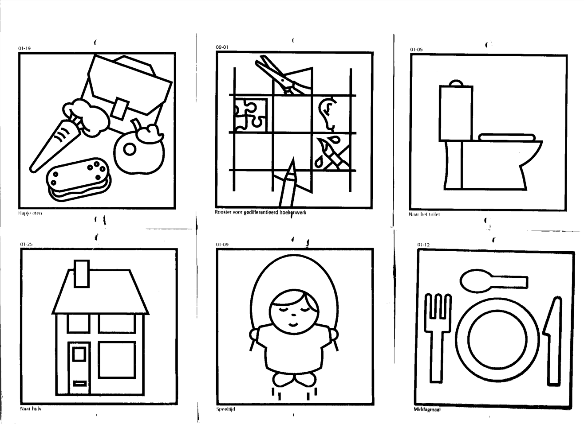 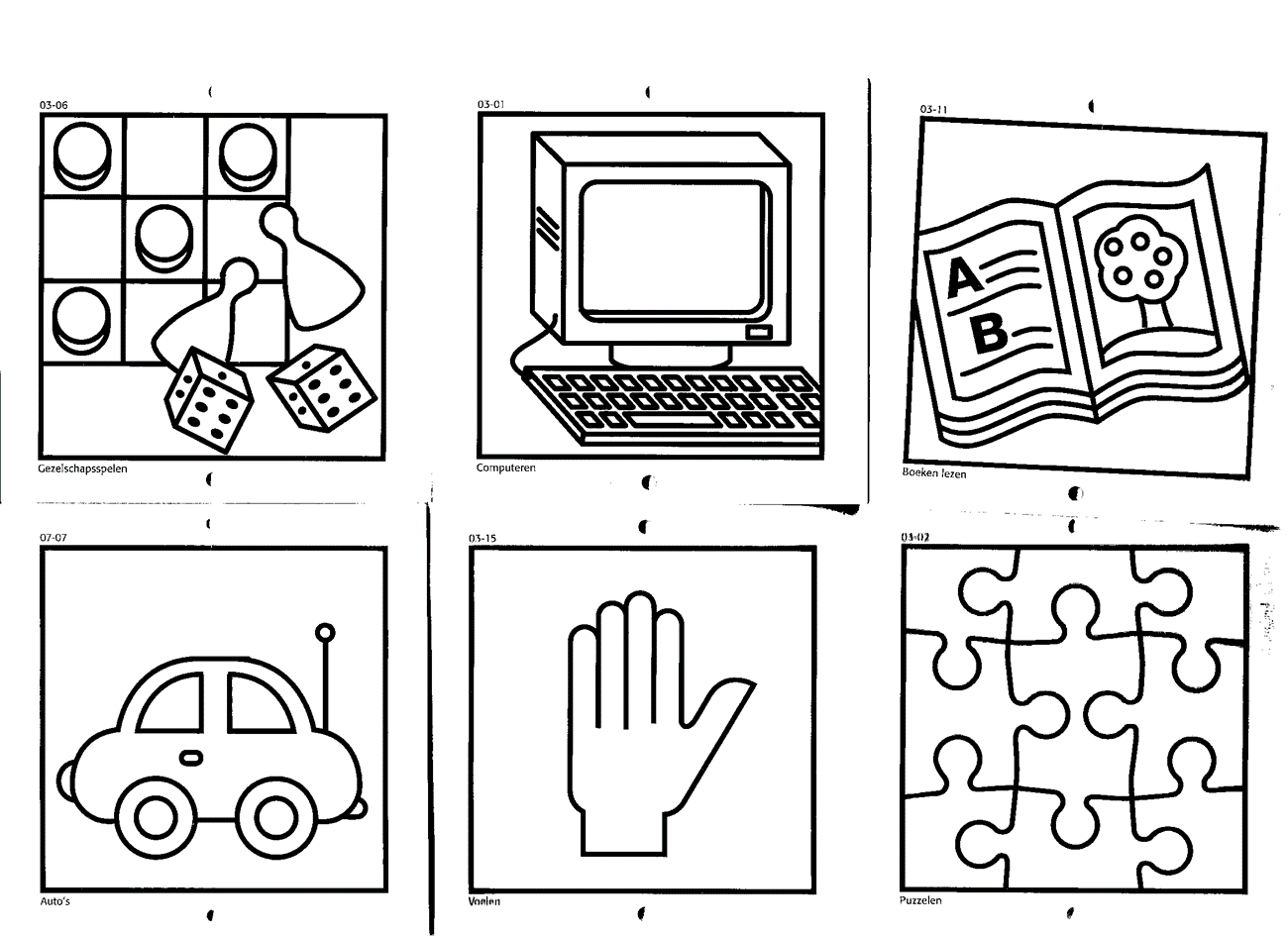 MIDDAGETEN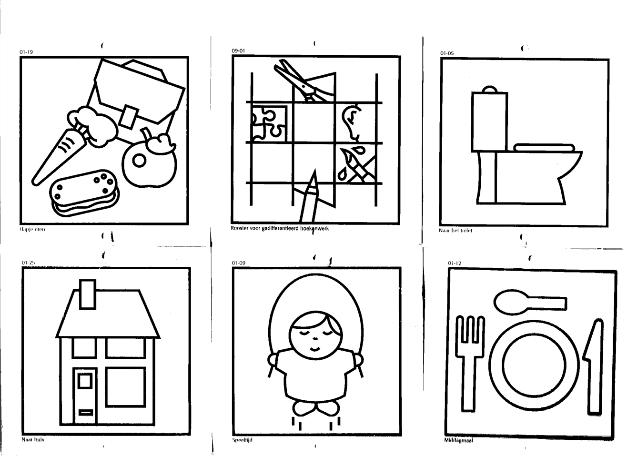 BUITEN SPELENKOEKJE ETENSAMEN IETS DOENAVONDETENSCHERMTIJD 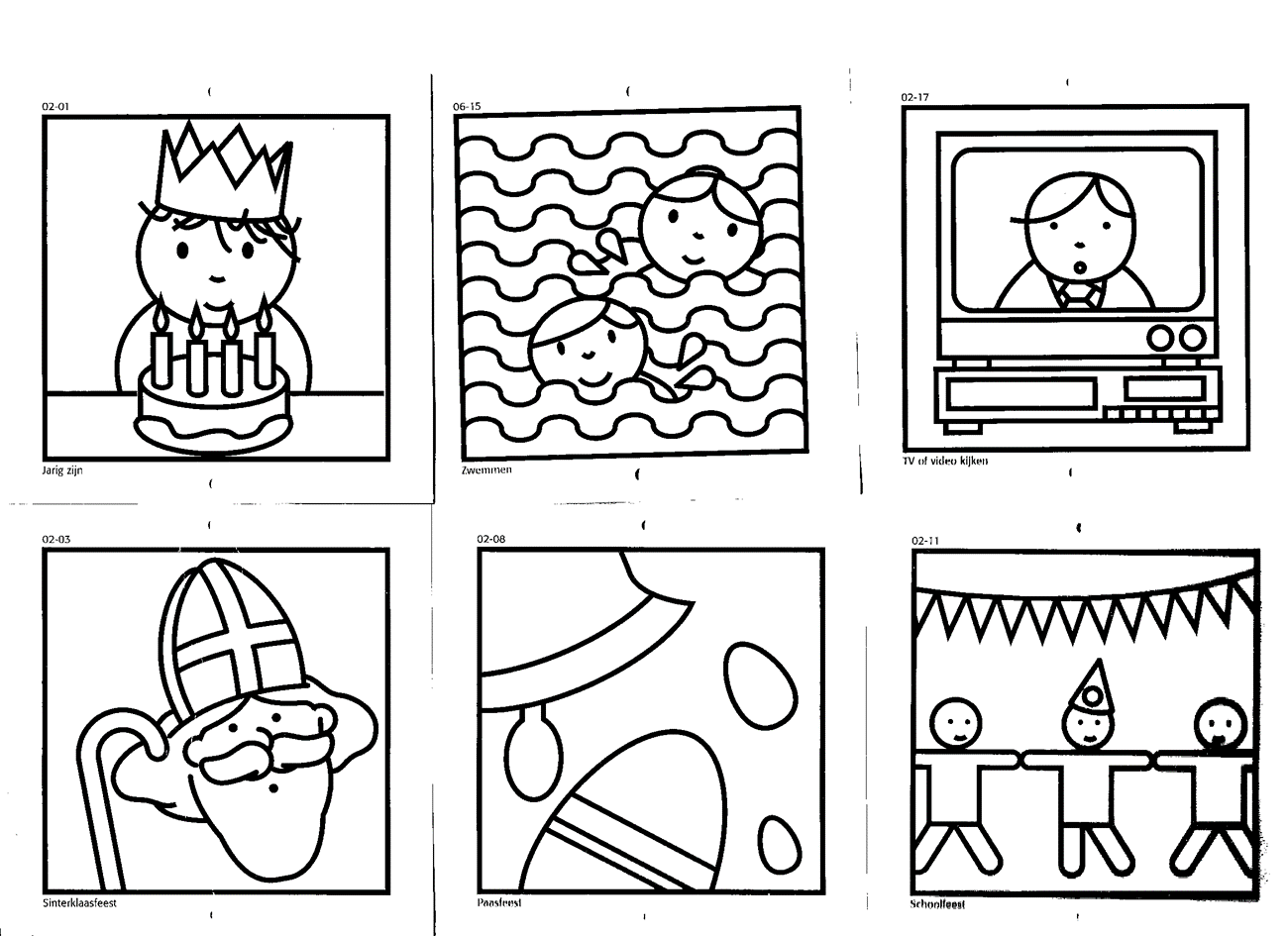 KLAARMAKENVERHAAL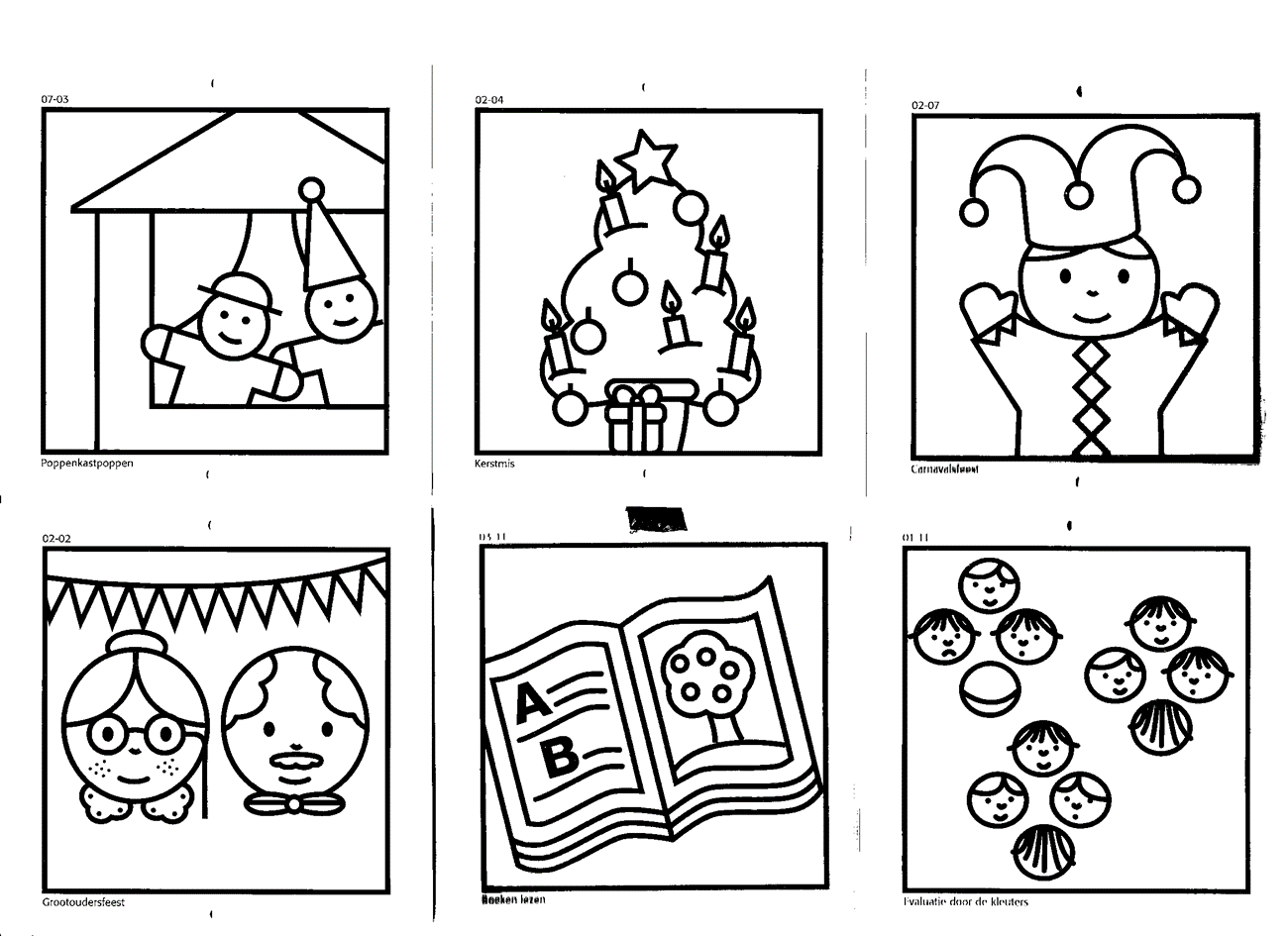 SLAPEN